CENOVÁ NABÍDKAwww.ArchEnergy.czfArchEnerqy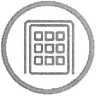 CENOVÁ NABÍDKAPENB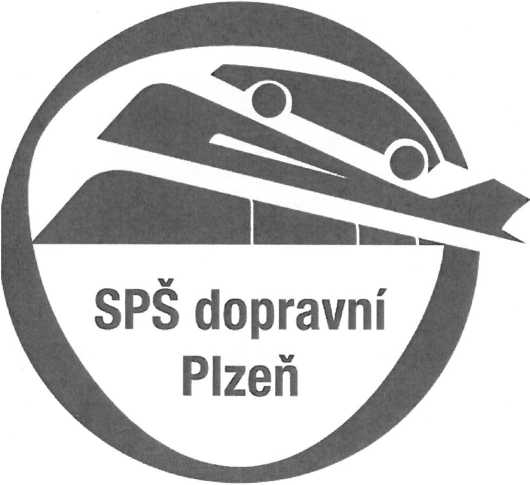 Nabídku vypracoval:Ing. arch. Petr KvasničkaTel: 721059 178Petr. Kvasnicka@archenrgy.czVedeno pod č. zakázky:N23-245-PKČKAIT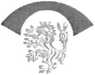 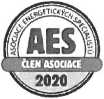 EIKISEnergetické konzuttaCni a informační středisko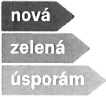 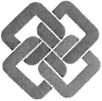 Ing. arch. Petr Kvasnička721 059 1783S Petr.Kvasnicka@ArchEnergy.czCENOVÁ NABÍDKAwww.ArchEnergy.czIdentifikační údajeZadavatelÍArchEnerqyNázev zadavatele: Sídlo/úřední adresa: IČ:Kontaktní osoba: ZhotovitelSTŘEDNÍ PRŮMYSLOVÁ ŠKOLA DOPRAVNÍ, PLZEŇ
Karlovarská 1210/99, Bolevec, 323 00 Plzeň
69457930Bc. Pavel Procházka - vedoucí provozního odděleníObchodní jméno: Sídlo společnosti: IČ:Zástupce:Telefon:E-mail:ArchEnergy s.r.o.Sokolovská 1105/100, 323 00 Plzeň
01795937Ing. arch. Petr Kvasnička
721059 178Petr.Kvasnicka@ArchEnergy.czPředstavení společnosti ArchEnergy s.r.o.Společnost ArchEnergy s.r.o. je společnost zajišťující komplexní servis v oblasti energetických a projekčních prací včetně poradenství. Zaměřujeme se na získání dotací, vypracování energetických auditů, energetických posudků a vypracování průkazů energetické náročnosti budov (PENB).Nabízíme klientům přípravu projektů se zajištěním realizace staveb i administraci dotačních programů až do úspěšně vyplacené dotace. Náš tým je složen ze stavebních inženýrů, energetických a dotačních specialistů. Jsme držiteli autorizace ČKAIT a oprávnění Ministerstva průmyslu a obchodu pro zpracovaní průkazů energetické náročnosti.CENOVÁ NABÍDKAwww.ArchEnergy.czSeznam oprávnění ArchEnergy s.r.o.Živnostenské oprávnění:[ArchEnergyProjektová činnost ve výstavběVýroba, obchod a služby neuvedené v přílohách 1 až 3 živnostenského zákona ČKAIT - Česká komora autorizovaných inženýrů a techniků činných ve výstavběIng. Jan KvasničkaOprávnění ČKAIT 0300688, AT pozemní stavbyIng. arch. Petr Kvasničkaautorizovaný inženýr, obor pozemní stavby ČKAIT: - 0202167Ing. Jaroslav Suchýautorizovaný inženýr, obor pozemní stavby ČKAIT: - 0201990Energetický specialista
ArchEnergy s.r.o.Oprávnění Ministerstva průmyslu a obchodu č.: 1908https://www.mpo-enex.cz/experti/ExpertList.aspx7idSpec-iQo8Ing. Jan KvasničkaOprávnění Ministerstva průmyslu a obchodu č.: 0855https://www.mpo-enex.ez/experti/ExpertList.aspx7idSpec-8c:QIng. arch. Petr KvasničkaOprávnění Ministerstva průmyslu a obchodu č. 1382https://www. mpo-enex.cz/experti/ExpertList. aspx?idSpec=i^82Ing. Milan JančaOprávnění Ministerstva průmyslu a obchodu č. 1812https://www.mpo-enex.cz/experti/ExpertList.aspx7idSpec-i8i2Člen Asociace energetických specialistůIng. Jan KvasničkaCENOVÁ NABÍDKAwww.ArchEnergy.czNabídková cena(ArchEnergyNabízející se zavazuje pro Objednatele vyhotovit Průkazy o energetické náročnosti budov a podlezákona č.406/2000 Sb. v platném znění.Nabídková cena dále členěna následovně: (ceny bez DPH)Nabídková cena činí: 208 8qo.75 Kč bez DPH.sazba DPH: 21%Nabídková cena zahrnuje cenu za energetický audit a PENB objektů specifikovaných v poptávce ze dne 6.3.2023 a obsahuje všechny náklady nabízejícího s tím související.Za ArchEnergy s.r.o.Ing. arch. Petr KvasničkaV Plzni dne: 15.03. 20234DM III, Karlovarská 121011400 KčŠkola SPŠ dopravní, Karlovarská121064 260 KčVýměník, Karlovarská 12109 600 KčInternát,Průkopníků 290, Plzeň16 200 KčŠkola, Průkopníků 29048 875 KčDílny - Průkopníků 290, Plzeň28 750 KčKotelna, Průkopníků 29022 200 KčDM, Skřetova 943, Plzeň18 600 KčCelekem PENB219 885 KčSleva (%)5%Sleva (Kč)■ 10 994,25KčVýsledná cena208 890,75Kč